SZPITAL SPECJALISTYCZNY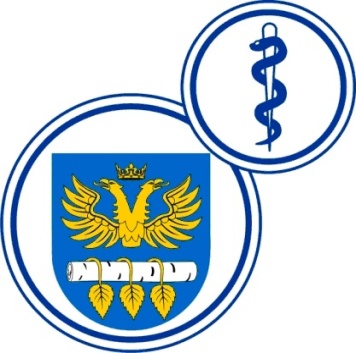 W BRZOZOWIEPODKARPACKI OŚRODEK ONKOLOGICZNYim. Ks. Bronisława MarkiewiczaADRES:  36-200  Brzozów, ul. Ks. J. Bielawskiego 18tel./fax. (013) 43 09  587www.szpital-brzozow.pl         e-mail: zampub@szpital-brzozow.pl__________________________________________________________________________________Sz.S.P.O.O. SZPiGM 3810/08/2024                                                         Brzozów 30.01.2024 r.ZAWIADOMIENIE o wyniku postępowaniaNa podstawie art. 253 ustawy Prawo zamówień publicznych, Szpital Specjalistyczny w Brzozowie Podkarpacki Ośrodek Onkologiczny im. Ks. B. Markiewicza, zawiadamia, że w wyniku organizowanego postępowania na wybór wykonawcy dostawy sprzętu medycznego wybrano ofertę firmy:część nr 1oferta nr 1Abbott Medical Sp. z o.o.ul. Postępu 21B02-676 WarszawaNIP: 952 17 01 649wielkość: duży przedsiębiorcacena oferty w zł. brutto: 338 364,00termin dostawy: 3 dni roboczeczęść nr 2oferta nr 2Biotronik Polska Sp. z o.o.ul. Murawa 12-18 61-655 PoznańNIP: 779 212 16 15wielkość: średni przedsiębiorcacena oferty w zł. brutto: 217 512,00termin dostawy: 4 dni roboczeczęść nr 3oferta nr 1Abbott Medical Sp. z o.o.ul. Postępu 21B02-676 WarszawaNIP: 952 17 01 649wielkość: duży przedsiębiorcacena oferty w zł. brutto: 57 888,00termin dostawy: 3 dni roboczeZestawienie ofert:część nr 1oferta nr 1Abbott Medical Sp. z o.o.ul. Postępu 21B02-676 WarszawaNIP: 952 17 01 649wielkość: duży przedsiębiorcacena oferty w zł. brutto: 338 364,00termin dostawy: 3 dni roboczeczęść nr 2oferta nr 2Biotronik Polska Sp. z o.o.ul. Murawa 12-18 61-655 PoznańNIP: 779 212 16 15wielkość: średni przedsiębiorcacena oferty w zł. brutto: 217 512,00termin dostawy: 4 dni roboczeczęść nr 3oferta nr 1Abbott Medical Sp. z o.o.ul. Postępu 21B02-676 WarszawaNIP: 952 17 01 649wielkość: duży przedsiębiorcacena oferty w zł. brutto: 57 888,00termin dostawy: 3 dni roboczeOcena ofert:kryteria oceny ofert: cena oferty	          -   60 pkt.termin dostawy         -   40 pkt.część nr 1oferta nr 1Abbott Medical Sp. z o.o.ul. Postępu 21B02-676 WarszawaNIP: 952 17 01 649wielkość: duży przedsiębiorcacena oferty w zł. brutto: 338 364,00termin dostawy: 3 dni roboczecena oferty		-    60,00  pkt.termin dostawy	-    40,00  pkt.razem:			-  100,00  pkt.część nr 2oferta nr 2Biotronik Polska Sp. z o.o.ul. Murawa 12-18 61-655 PoznańNIP: 779 212 16 15wielkość: średni przedsiębiorcacena oferty w zł. brutto: 217 512,00termin dostawy: 4 dni roboczecena oferty		-    60,00  pkt.termin dostawy	-    40,00  pkt.razem:			-    100,00 pktczęść nr 3oferta nr 1Abbott Medical Sp. z o.o.ul. Postępu 21B02-676 WarszawaNIP: 952 17 01 649wielkość: duży przedsiębiorcacena oferty w zł. brutto: 57 888,00termin dostawy: 3 dni roboczecena oferty		-    60,00  pkt.termin dostawy	-    40,00  pkt.razem:			-    100,00 pkt